Mettre en place une « graphi-rando » en maternelle »« Les petits chercheurs de traces à l’école » ouComment découvrir, percevoir, utiliser les ressources graphiques de son environnement.
Objectifs : prélever dans la nature des lignes, spirales, ronds, symétries…« Graphi-rando » : pour exercer le regard, devenir un lecteur d’environnement On part en randonnée dans l’école, le quartier, en sortie scolaire pour repérer « un graphisme déterminé ». Par exemple : les grilles, les lignes sinueuses, « chasser les traits de l’école et les photographier »…. L’enseignant prend des photos, les élèves tracent les formes rencontrée in situ. En classe, on exploite : imiter-reproduire sur du papier calque, derrière une vitre… produire de nouvelles lignes , transformer , combinerProblématique : une trace permet une multitude de tracés et la mise en place d’activités d’entraînements décontextualiséesPoints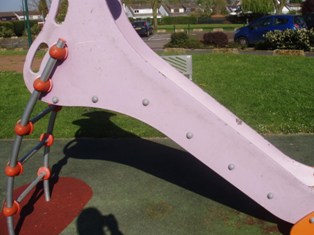 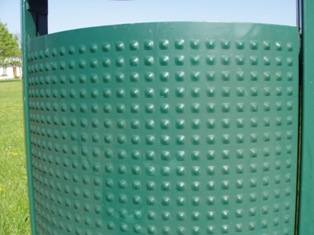 Ronds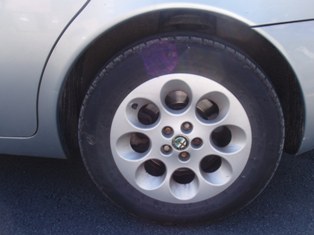 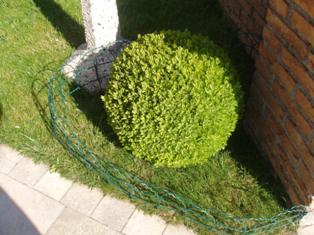 LignesObliques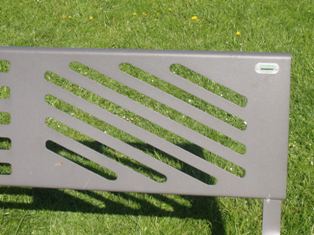 Verticales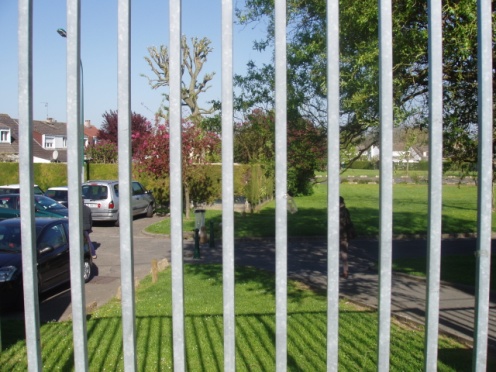 Horizontales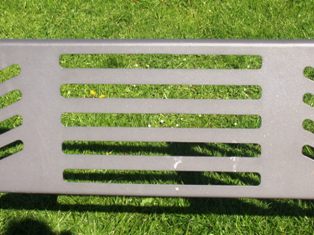 Brisées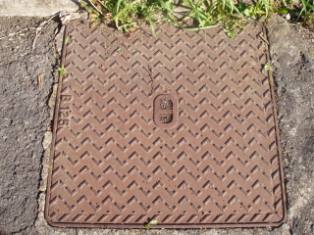 Quadrillages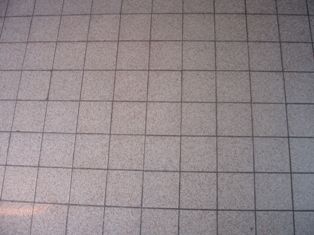 vagues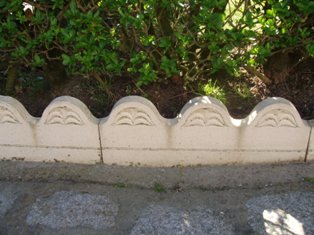 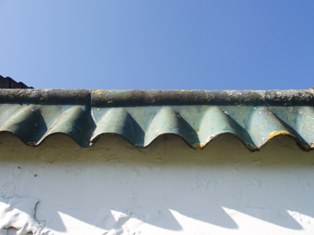 Ponts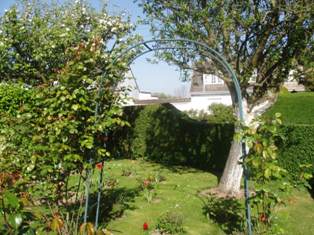 Boucles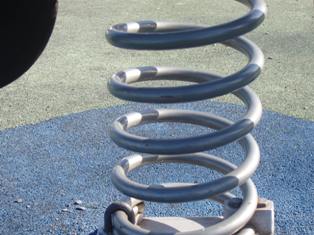 Spirales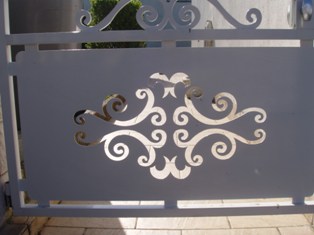 Arabesques 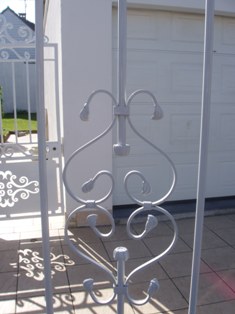 ObserverImiter, Reproduireproduire de nouvelles lignesTransformerCombiner